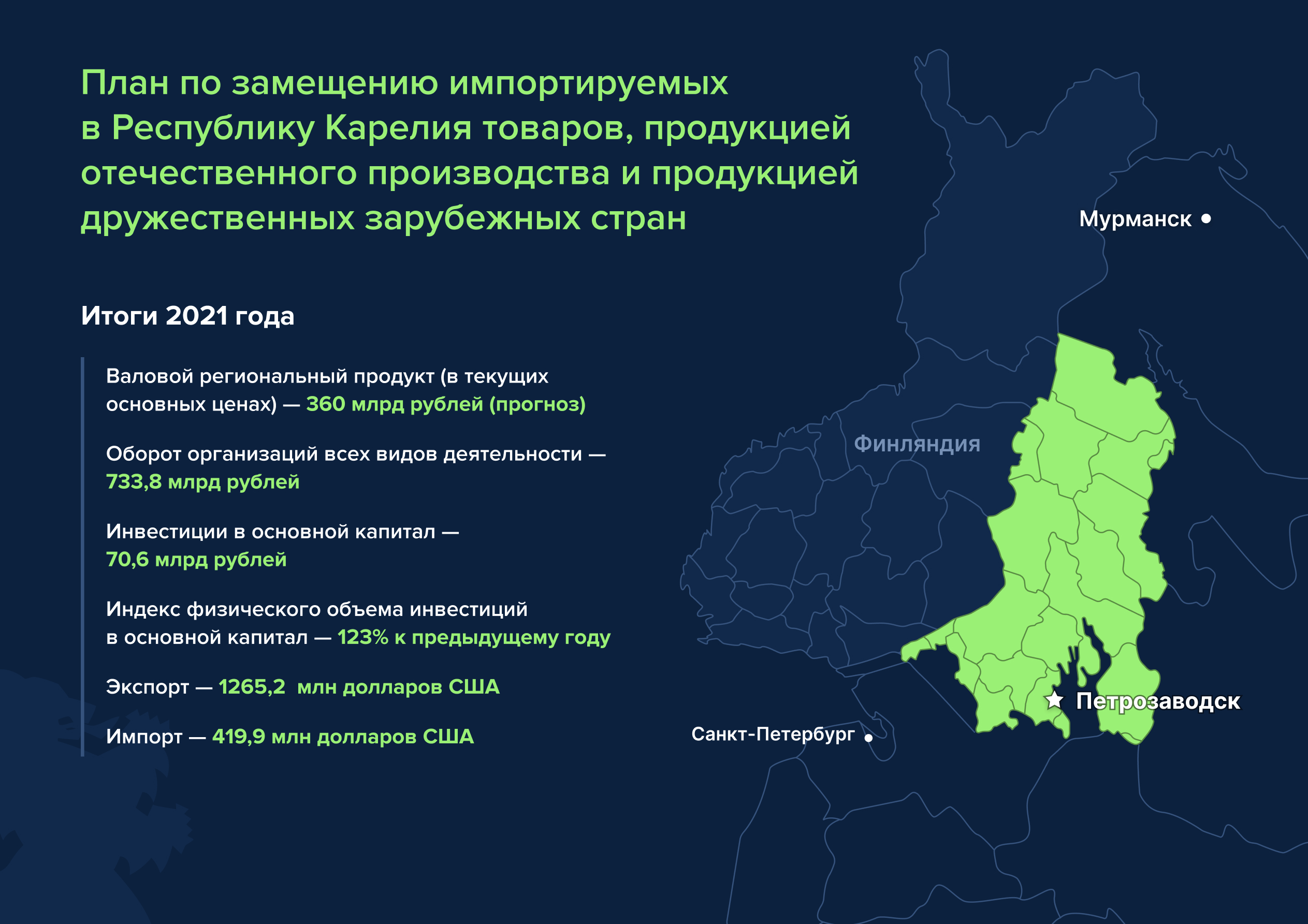 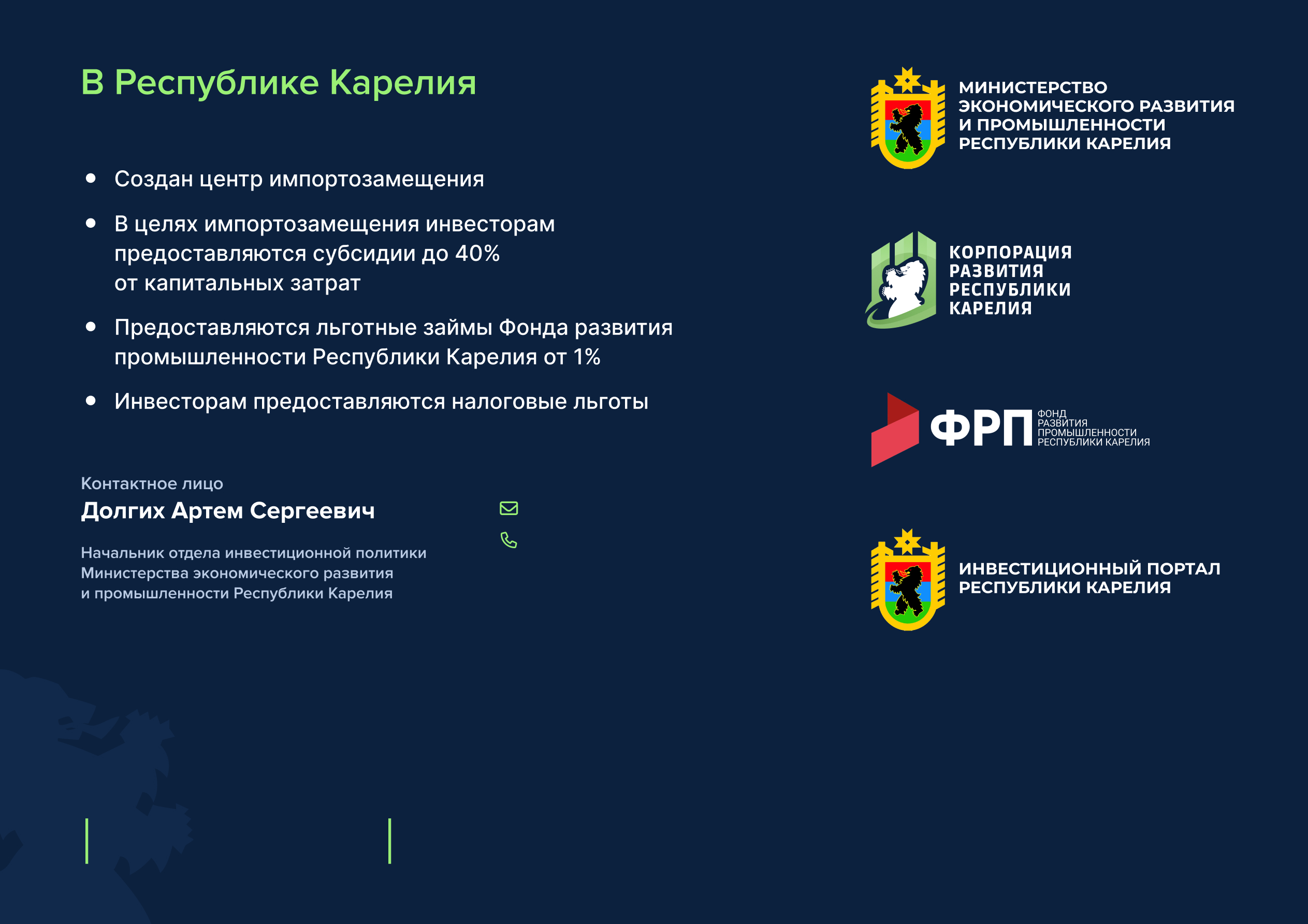 Потребность предприятий Республики Карелия в ключевых импортных товарах в связи с введением новых внешних санкцийПотребность предприятий Республики Карелия в ключевых импортных товарах в связи с введением новых внешних санкцийПотребность предприятий Республики Карелия в ключевых импортных товарах в связи с введением новых внешних санкцийПотребность предприятий Республики Карелия в ключевых импортных товарах в связи с введением новых внешних санкцийПотребность предприятий Республики Карелия в ключевых импортных товарах в связи с введением новых внешних санкцийПотребность предприятий Республики Карелия в ключевых импортных товарах в связи с введением новых внешних санкций№ п/пНаименование товара (полное техническое описание)Код ТН ВЭД ЕАЭСГодовой объем потребностей (с ед. измерения)Страна контрагента, отказавшего/
имеющего риск отказа в поставкахНазвание предприятия, контактное лицо (ФИО, должность, тел., эл. почта)Харвестерные головки Kesla 18RHII, 20RHII, 25RHII, 27RHII, 28RH8436 99 000 0138 ед.ФинляндияООО «Амкодор-Онего», Горбатенко Сергей Михайлович, зам. генерального директора по коммерческим вопросам, моб.: 8(921)452-62-27, е-mail: komdir@amkodor-onego.ruМанипуляторы Kesla 1395H, 1609HD, 1810Н, 304, 671H, 600, 700, 14FT, 700RT8426 91 900 9320 ед.ФинляндияООО «Амкодор-Онего», Горбатенко Сергей Михайлович, зам. генерального директора по коммерческим вопросам, моб.: 8(921)452-62-27, е-mail: komdir@amkodor-onego.ruРубильный модуль Kesla С64, 8436 80 100 918 ед.ФинляндияООО «Амкодор-Онего», Горбатенко Сергей Михайлович, зам. генерального директора по коммерческим вопросам, моб.: 8(921)452-62-27, е-mail: komdir@amkodor-onego.ruЗахваты Kesla Prog26, Prog26e, Prog30, Prog35, Prog408426 91 900 9192 ед.ФинляндияООО «Амкодор-Онего», Горбатенко Сергей Михайлович, зам. генерального директора по коммерческим вопросам, моб.: 8(921)452-62-27, е-mail: komdir@amkodor-onego.ruКолесные диски 24x26,5H2 (265.24.76) RAL2000 (оранж.), Pronar24x26.5Н2 (265.24.77) RAL7039 (серый), Pronar8708 70 990 9920 ед.ПольшаООО «Амкодор-Онего», Горбатенко Сергей Михайлович, зам. генерального директора по коммерческим вопросам, моб.: 8(921)452-62-27, е-mail: komdir@amkodor-onego.ruМосты NAF AMK-02, AMK-03, AMK-10, AMK-11, AMK-278708 50 350 9190 ед.ГерманияООО «Амкодор-Онего», Горбатенко Сергей Михайлович, зам. генерального директора по коммерческим вопросам, моб.: 8(921)452-62-27, е-mail: komdir@amkodor-onego.ruБлок радиаторов М148 ASSM BSPL8708 91 350 940 ед.ПольшаООО «Амкодор-Онего», Горбатенко Сергей Михайлович, зам. генерального директора по коммерческим вопросам, моб.: 8(921)452-62-27, е-mail: komdir@amkodor-onego.ruГидрораспределители DanfossPVG 100/32, PVG 32, PVG32+EHPS type 1 7-секций,PVG 32 7-секций,PVG 32+EHPS 5-секций,PVG100/32 6-секций,PVG32 3-секции,PVG100/32 8-секций8481 20 100 9359 ед.Германия/ДанияООО «Амкодор-Онего», Горбатенко Сергей Михайлович, зам. генерального директора по коммерческим вопросам, моб.: 8(921)452-62-27, е-mail: komdir@amkodor-onego.ruГидроклапан контроля Danfoss E/EDH 06/32-01 24C-A-SE 1/2 (код 800472419)8481 40 100 0400 ед.Германия/ДанияООО «Амкодор-Онего», Горбатенко Сергей Михайлович, зам. генерального директора по коммерческим вопросам, моб.: 8(921)452-62-27, е-mail: komdir@amkodor-onego.ruГидронасосы DanfossD1P-193 R-A-NNES-T-E4-Y2-NN-NNN-NNN-20-NN-FS-FS-NNN-NNU, Н1P-165-R-D-A-A5-C2-N-D3-L-G3-H3-L-45-L-45-L-M-28-P4-NNN-NNN,JR-R-S45B-SH-22-NN-NN-R-E-C2BE-A8N-NNN-JJJ-NNN,D1P-145-R-A-NPSN-T-D4-N1-B1-NNN-280-20-NN-FS-NNN-NNN,D1P-145-R-A-NPSN-S-D4-N1-D2-NNN-350-20-NN-FS-FS-NNN-NNN,Н1P-147-R-D-A-A5-C2-N-D3-L-G3-H4-L-45-L-45-L-M-28-P4-NNN-NNN,S-N-P-3-N-N-/-048-R-N-07-SA-P1-F6-F5-NN-N-N-/-NNN-N-N,FRL-074 LS2520 NN N3S2N2A1N NNN NNN NNN,FRL-147 С-LS26-2-NN-N-3S2N18413 50 690 0535 ед.Германия/ДанияООО «Амкодор-Онего», Горбатенко Сергей Михайлович, зам. генерального директора по коммерческим вопросам, моб.: 8(921)452-62-27, е-mail: komdir@amkodor-onego.ruНасосы HydacMFZP-1/1/1/P/AMG/10/RV4/02/24V/IP65, MFZP-1.6.0/P/63/13/24V-DC/90 8414 10 890 032 ед.ГерманияООО «Амкодор-Онего», Горбатенко Сергей Михайлович, зам. генерального директора по коммерческим вопросам, моб.: 8(921)452-62-27, е-mail: komdir@amkodor-onego.ruНасос SNP3NN/048RN07SAP1BBBAZZNN/NNNNN, Danfoss8414 10 890 090 ед.Германия/ДанияООО «Амкодор-Онего», Горбатенко Сергей Михайлович, зам. генерального директора по коммерческим вопросам, моб.: 8(921)452-62-27, е-mail: komdir@amkodor-onego.ruГидромоторы DanfossH1-B-210-A-A-K2-N-B-RA-DS-LS-S-A-30-NP-080-N-30-NNN,H1-B-210-A-A-K2-N-B-RA-DS-LS-S-A-30-NP-090-N-30-NNN,L-M-25CS-F-EH2-N24-S-N-N-DF-F18-NNA-FNN8414 10 890 080 ед.Германия/ДанияООО «Амкодор-Онего», Горбатенко Сергей Михайлович, зам. генерального директора по коммерческим вопросам, моб.: 8(921)452-62-27, е-mail: komdir@amkodor-onego.ruБлок питания HC-SE3/3VPE-V0530RXG02, Hydrocontrol8504 40 910 090 ед.ИталияООО «Амкодор-Онего», Горбатенко Сергей Михайлович, зам. генерального директора по коммерческим вопросам, моб.: 8(921)452-62-27, е-mail: komdir@amkodor-onego.ruКлапан тормозной S6 125338/Z3-25, Sofim INT-VB-220-550-43-CX-504-0000, Poclain8481 20 100 990 ед.Италия/ФранцияООО «Амкодор-Онего», Горбатенко Сергей Михайлович, зам. генерального директора по коммерческим вопросам, моб.: 8(921)452-62-27, е-mail: komdir@amkodor-onego.ruБлок клапанов LS Procon, Kesla8481 20 100 990 ед.Италия/ФранцияООО «Амкодор-Онего», Горбатенко Сергей Михайлович, зам. генерального директора по коммерческим вопросам, моб.: 8(921)452-62-27, е-mail: komdir@amkodor-onego.ruБлок клапанов HC-SE3/3VPE-V0550RXG02, Hydrocontrol8481 20 100 940 ед.ИталияООО «Амкодор-Онего», Горбатенко Сергей Михайлович, зам. генерального директора по коммерческим вопросам, моб.: 8(921)452-62-27, е-mail: komdir@amkodor-onego.ruКлапан тормозной INT-VB-020-050-00-C2-504-NO, Poclain8481 20 100 940 ед.ФранцияООО «Амкодор-Онего», Горбатенко Сергей Михайлович, зам. генерального директора по коммерческим вопросам, моб.: 8(921)452-62-27, е-mail: komdir@amkodor-onego.ruБлок клапанов BKP-S-X/0/9-P1, Argo-Hytos8481 20 100 940 ед.Германия, Швейцария, ЧехияООО «Амкодор-Онего», Горбатенко Сергей Михайлович, зам. генерального директора по коммерческим вопросам, моб.: 8(921)452-62-27, е-mail: komdir@amkodor-onego.ruБлок питания HC-SE3/3VPE-V0550RXG02, Hydrocontrol8504 40 910 020 ед.ИталияООО «Амкодор-Онего», Горбатенко Сергей Михайлович, зам. генерального директора по коммерческим вопросам, моб.: 8(921)452-62-27, е-mail: komdir@amkodor-onego.ruКлапан блокировки BKP-S-x/0/2, Argo-Hytos8481 20 100 990 ед.Германия, Швейцария, ЧехияООО «Амкодор-Онего», Горбатенко Сергей Михайлович, зам. генерального директора по коммерческим вопросам, моб.: 8(921)452-62-27, е-mail: komdir@amkodor-onego.ruКонтроллер мобильный MC088-015, Danfoss8537 10 910 0150 ед.Германия/ДанияООО «Амкодор-Онего», Горбатенко Сергей Михайлович, зам. генерального директора по коммерческим вопросам, моб.: 8(921)452-62-27, е-mail: komdir@amkodor-onego.ruДисплей DP710, Danfoss8528 59 900 9150 ед.Германия/ДанияООО «Амкодор-Онего», Горбатенко Сергей Михайлович, зам. генерального директора по коммерческим вопросам, моб.: 8(921)452-62-27, е-mail: komdir@amkodor-onego.ruДжойстики Danfoss PROF1-XY-CAJ-S-J34-TPR1-L-YYBBRYYN-GRFN,PROF1-XY-CAJ-S-J33-TPR1-R-YYPNYYYN-GRFN8537 10 980 0300 ед.Германия/ДанияООО «Амкодор-Онего», Горбатенко Сергей Михайлович, зам. генерального директора по коммерческим вопросам, моб.: 8(921)452-62-27, е-mail: komdir@amkodor-onego.ruДжойстик MJ-1L 5K MC 1-0-1 10-90%, Metalux или Джойстик JS 120 0005, Danfoss8537 10 980 0150 ед.Германия/ДанияООО «Амкодор-Онего», Горбатенко Сергей Михайлович, зам. генерального директора по коммерческим вопросам, моб.: 8(921)452-62-27, е-mail: komdir@amkodor-onego.ruРукоятки управления  Danfoss PVRET, серия 2 PVRES, серия 28537 10 980 0180 ед.Германия/ДанияООО «Амкодор-Онего», Горбатенко Сергей Михайлович, зам. генерального директора по коммерческим вопросам, моб.: 8(921)452-62-27, е-mail: komdir@amkodor-onego.ruДвухколонный обрабатывающий центр, SHW8457 10 100 81 ед.ГерманияООО «Амкодор-Онего»,Туровец Владимир Александрович, зам. генерального директора по техническим вопросам, моб.: 8(921)452-15-52, e-mail: tehdir@amkodor-onego.ruМногофункциональный модульный полуавтоматический трубогиб, PIPE8462 51 000 31 ед.ГерманияООО «Амкодор-Онего»,Туровец Владимир Александрович, зам. генерального директора по техническим вопросам, моб.: 8(921)452-15-52, e-mail: tehdir@amkodor-onego.ruДробеструйная камера, GOSTOL8424 30 100 01 ед.СловенияООО «Амкодор-Онего»,Туровец Владимир Александрович, зам. генерального директора по техническим вопросам, моб.: 8(921)452-15-52, e-mail: tehdir@amkodor-onego.ruМашина лазерной резки, LVD8456 11 000 01 ед.БельгияООО «Амкодор-Онего»,Туровец Владимир Александрович, зам. генерального директора по техническим вопросам, моб.: 8(921)452-15-52, e-mail: tehdir@amkodor-onego.ruПресс листогибочный 80т, LVD 8462 23 000 21 ед.БельгияООО «Амкодор-Онего»,Туровец Владимир Александрович, зам. генерального директора по техническим вопросам, моб.: 8(921)452-15-52, e-mail: tehdir@amkodor-onego.ruПресс листогибочный 320т, LVD8462 23 000 91 ед.БельгияООО «Амкодор-Онего»,Туровец Владимир Александрович, зам. генерального директора по техническим вопросам, моб.: 8(921)452-15-52, e-mail: tehdir@amkodor-onego.ruГорелки для печей: газовые, дизельные, зап.части к ним.«Riello», «Eoflam», «ORTO» - фирмы Elcotherm84219900000По потребностиИталияОАО «Петрозаводский хлебозавод САМПО»Гл.механик - Сидоренко Геннадий Георгиевичтел. 8(8142)56-97-22, e-mail: gl.enrsampo@mail.ruПечи хлебопекарные Ротор-Арго с горелками (запчасти к горелкам) «Riello S.p.A»8438101000По потребностиИталияОАО «Петрозаводский хлебозавод САМПО»Гл.механик - Сидоренко Геннадий Георгиевичтел. 8(8142)56-97-22, e-mail: gl.enrsampo@mail.ruГорелка Wpisbaupt к водогрейному котлу, запчасти к ней8416201000По потребностиГерманияОАО «Петрозаводский хлебозавод САМПО»Гл.механик - Сидоренко Геннадий Георгиевичтел. 8(8142)56-97-22, e-mail: gl.enrsampo@mail.ruВодогрейный котел Vitoplex-100 PV1, запчасти фирмы «Viessmann»Нет данныхПо потребностиГерманияОАО «Петрозаводский хлебозавод САМПО»Гл.механик - Сидоренко Геннадий Георгиевичтел. 8(8142)56-97-22, e-mail: gl.enrsampo@mail.ruПреформы 0,5; 1,5; 5 литров170 – 180 тыс.ед.США (красители для преформ)ОАО «Петрозаводский хлебозавод САМПО»Начальник ОМТС – Спирина Эйла ЭдуардовнаТел. 8(8142)56-76-98, e-mail: sehjla@yandex.ruКолпачок: 28 мм, 48 мм170 – 180 тыс.ед.США (красители для преформ)ОАО «Петрозаводский хлебозавод САМПО»Начальник ОМТС – Спирина Эйла ЭдуардовнаТел. 8(8142)56-76-98, e-mail: sehjla@yandex.ruПакеты – весь перечень по ассортименту продукции хлебозавода.4 – 4,5 млн.ед.Европа (добавка в плёнку)ОАО «Петрозаводский хлебозавод САМПО»Начальник ОМТС – Спирина Эйла ЭдуардовнаТел. 8(8142)56-76-98, e-mail: sehjla@yandex.ruКрышка металлическая:Крышка ТО 82 мм золото (паст).98 – 104 тыс.ед.Европа (логистика)ОАО «Петрозаводский хлебозавод САМПО»Начальник ОМТС – Спирина Эйла ЭдуардовнаТел. 8(8142)56-76-98, e-mail: sehjla@yandex.ruХлебопекарные улучшители: закваски, хлебопекарные смеси.Комплексные пищевые добавки: Аграм, РО-ЗЕ-КО и т.п.210230000014,5 – 15,0 т.ЕвропаОАО «Петрозаводский хлебозавод САМПО»Начальник производственной лаборатории – Медведев Олег ВладимировичТел. 8(8142)56-77-27, e-mail: lab.sampo@mail.ruКрасители: Бета-каротин, Кармин320419000070 – 80 кгЕвропаОАО «Петрозаводский хлебозавод САМПО»Начальник производственной лаборатории – Медведев Олег ВладимировичТел. 8(8142)56-77-27, e-mail: lab.sampo@mail.ruКонсервант Униконс ЭКО12 – 15 кгЕвропаОАО «Петрозаводский хлебозавод САМПО»Начальник производственной лаборатории – Медведев Олег ВладимировичТел. 8(8142)56-77-27, e-mail: lab.sampo@mail.ruАроматизаторы: Лимон,  Мята, Брусника33021040 – 42 кгЕвропаОАО «Петрозаводский хлебозавод САМПО»Начальник производственной лаборатории – Медведев Олег ВладимировичТел. 8(8142)56-77-27, e-mail: lab.sampo@mail.ruСмола ФК-30. На основе фурфурилового спирта 3909400000 240 т.КитайРенев Владимир Александрович, начальник УС и СХООО «Литейный Завод «Петрозаводскмаш», email: v.renev@kscgroup.ru, тел.:+7921-222-03-59Керамические литейные вставки, воронки, стояки заливочные 69029000009800 ед.ЧехияРенев Владимир Александрович, начальник УС и СХООО «Литейный Завод «Петрозаводскмаш», email: v.renev@kscgroup.ru, тел.:+7921-222-03-59Экзотермические вставки, прибыли различной формы и диаметров68159900097300 ед.КитайРенев Владимир Александрович, начальник УС и СХООО «Литейный Завод «Петрозаводскмаш», email: v.renev@kscgroup.ru, тел.:+7921-222-03-59Пенокерамические фильтры типа Stelex pro, RODEX, KALMINEX69039090006300 ед.ГерманияРенев Владимир Александрович, начальник УС и СХООО «Литейный Завод «Петрозаводскмаш», email: v.renev@kscgroup.ru, тел.:+7921-222-03-59Пенополистирол литейный прессованный в плитах8480309000276 м. куб.ШвецияРенев Владимир Александрович, начальник УС и СХООО «Литейный Завод «Петрозаводскмаш», email: v.renev@kscgroup.ru, тел.:+7921-222-03-59Наплавочная лента Soudotape 21.11 lnb 0,5х60 ТУ 1231-940-84185306-20117220204100100 000 кгБельгияФилиал АО «АЭМ-технологии «Петрозаводскмаш» в г. Петрозаводск, директор по закупкам  Гурьянов Кирилл Иванович, e-mail: k.guryanov@pzm.su, телефон: +7 (8142) 716-500, доб. 4306Флюс сварочный керамический марки RECORD EST 122 ТУ 5929-947-84185306-2011381010000070 000 кгБельгияФилиал АО «АЭМ-технологии «Петрозаводскмаш» в г. Петрозаводск, директор по закупкам  Гурьянов Кирилл Иванович, e-mail: k.guryanov@pzm.su, телефон: +7 (8142) 716-500, доб. 4306Электропривода Auma85015100018501522008501523000100 ед.ГерманияФилиал АО «АЭМ-технологии «Петрозаводскмаш» в г. Петрозаводск, директор по закупкам  Гурьянов Кирилл Иванович, e-mail: k.guryanov@pzm.su, телефон: +7 (8142) 716-500, доб. 4306Литые заготовки Arako72241072249080 ед.ЧехияФилиал АО «АЭМ-технологии «Петрозаводскмаш» в г. Петрозаводск, директор по закупкам  Гурьянов Кирилл Иванович, e-mail: k.guryanov@pzm.su, телефон: +7 (8142) 716-500, доб. 4306Металлорежущий инструмент Sandvik, Iskar, Emuge17 000 ед.ШвецияФилиал АО «АЭМ-технологии «Петрозаводскмаш» в г. Петрозаводск, директор по закупкам  Гурьянов Кирилл Иванович, e-mail: k.guryanov@pzm.su, телефон: +7 (8142) 716-500, доб. 4306Корма рыбные 2309904104318 тоннФинляндияАО «КАЛА – РАНТА», gazimagomedov@kala-ranta.ru, 8-921-629-97-43  Газимагомедов Т.М., генеральный директорИкра оплодотворенная05118100 тыс. ед.СШААО «КАЛА – РАНТА», gazimagomedov@kala-ranta.ru, 8-921-629-97-43  Газимагомедов Т.М., генеральный директорУпаковка тетра – пак9 500 000  ед.ФинляндияАО «Олонецкий молочный комбинат», Скворцова Светлана Борисовна, исполнительный директор, ao_omk@mail.ruСернистый ангидрид 2811290500864 т.ФинляндияООО «РК-Гранд», Светлана Баранова 8(81433)4-01-29 +7-921-520-04-10, office@pitzavod.ruПеногаситель 391000000815 тоннФинляндияООО «РК-Гранд», Светлана Баранова 8(81433)4-01-29 +7-921-520-04-10, office@pitzavod.ruСеялка механическая прямого высева TUME COMBI84323911001 ед.ФинляндияОткрытое акционерное общество «Племсовхоз «Мегрега», Решетин Игорь Васильевич, главный инженер, megrega3@yandex.ru, 8 (814 36) 4-68-23Разбрасыватель минеральных удобрений Pomot84324200001 ед.ПольшаОткрытое акционерное общество «Племсовхоз «Мегрега», Решетин Игорь Васильевич, главный инженер, megrega3@yandex.ru, 8 (814 36) 4-68-23Дисковая борона RUBIN84322100001 ед.ГерманияОткрытое акционерное общество «Племсовхоз «Мегрега», Решетин Игорь Васильевич, главный инженер, megrega3@yandex.ru, 8 (814 36) 4-68-23Айнил, противовоспалительный препарат для крупного рогатого скота 3004900002120 флаконовИспанияОткрытое акционерное общество «Племсовхоз «Мегрега», Куршиева Жанна Владимировна, главный ветврач, megrega3@yandex.ru, 8 (814 36) 4-68-23Киима-Мелли Витаминно-минеральная добавка230990410048 тоннФинляндияОткрытое акционерное общество «Племсовхоз «Мегрега», Калинин Павел Иванович, главный зоотехник, megrega3@yandex.ru, 8 (814 36) 4-68-23Кальциум-Мелли Витаминно-минеральная  добавка, Ацето-мелли Высокоэнергетическая кормовая добавка, Умпи-Мелли Хюпо Витаминно-минеральная добавка,Финтокс Комплексный адсорбент 230990100195 тоннФинляндияОткрытое акционерное общество «Племсовхоз «Мегрега», Калинин Павел Иванович, главный зоотехник, megrega3@yandex.ru, 8 (814 36) 4-68-23Запасные части для молочного оборудованияШвецияИталияОткрытое акционерное общество «Племсовхоз «Мегрега», Решетин Игорь Васильевич, главный инженер, megrega3@yandex.ru, 8 (814 36) 4-68-23Кабельный ввод SKINTOP MS-M 2 000 ед.ГерманияООО «Инженерный центр «ЭФЭР», Зверев Андрей Леонидович, финансовый директор, раб.тел. +7 (814 2) 77-49-23 моб.тел. +7 921 625-99-99Дисплей WEF012864QWPP3N00000100 ед.ЕвропаООО «Инженерный центр «ЭФЭР», Зверев Андрей Леонидович, финансовый директор, раб.тел. +7 (814 2) 77-49-23 моб.тел. +7 921 625-99-99Алюминиевые герметичные  корпуса G117500 ед.ГерманияООО «Инженерный центр «ЭФЭР», Зверев Андрей Леонидович, финансовый директор, раб.тел. +7 (814 2) 77-49-23 моб.тел. +7 921 625-99-99Источник питания 2866763500 ед.ГерманияООО «Инженерный центр «ЭФЭР», Зверев Андрей Леонидович, финансовый директор, раб.тел. +7 (814 2) 77-49-23 моб.тел. +7 921 625-99-99Шкаф компактный распределительный IP66100 ед.ГерманияООО «Инженерный центр «ЭФЭР», Зверев Андрей Леонидович, финансовый директор, раб.тел. +7 (814 2) 77-49-23 моб.тел. +7 921 625-99-99HTPA 80x64dr2l3.9/0.8hic - Инфракрасная термопарная матрица, 80х64, германиевая оптика, калиброванная, Heimann Sensor gmbh100 ед.ЕвропаООО «Инженерный центр «ЭФЭР», Зверев Андрей Леонидович, финансовый директор, раб.тел. +7 (814 2) 77-49-23 моб.тел. +7 921 625-99-99Дисковые затворы (Комплект MTP HQ-006 Ду50 Ру1,6 МТП-BFV-50-16-B-1-1-Z-2-2 ТУ 3700-001-65672182-2013);Приводной комплект ЭМИКО ДУ-50 Ру1.6 мпа У1 IP67 1000 ед.Привод (Ю.Корея), запорная арматура (Чехия)ООО «Инженерный центр «ЭФЭР», Зверев Андрей Леонидович, финансовый директор, раб.тел. +7 (814 2) 77-49-23 моб.тел. +7 921 625-99-99Комплектующие для плат3 000 ед. платКитай, Тайвань, ЯпонияООО «Инженерный центр «ЭФЭР», Зверев Андрей Леонидович, финансовый директор, раб.тел. +7 (814 2) 77-49-23 моб.тел. +7 921 625-99-99Спиральный кабель UNITRONIC SPIRAL lif2y11y 6x0,25/1002 000 мЕвропаООО «Инженерный центр «ЭФЭР», Зверев Андрей Леонидович, финансовый директор, раб.тел. +7 (814 2) 77-49-23 моб.тел. +7 921 625-99-99Кабель АУТФОРС КУПЭКШМпунг (А)-FR-УФ10 000 мУкраинаООО «Инженерный центр «ЭФЭР», Зверев Андрей Леонидович, финансовый директор, раб.тел. +7 (814 2) 77-49-23 моб.тел. +7 921 625-99-99Встраиваемый компьютер ICO300-E3815-PB-DC50 ед.ЕвропаООО «Инженерный центр «ЭФЭР», Зверев Андрей Леонидович, финансовый директор, раб.тел. +7 (814 2) 77-49-23 моб.тел. +7 921 625-99-99Датчик давления с разъёмом Honeywell MLH150PSB01A300 ед.ЕвропаООО «Инженерный центр «ЭФЭР», Зверев Андрей Леонидович, финансовый директор, раб.тел. +7 (814 2) 77-49-23 моб.тел. +7 921 625-99-99Клеммы10 000 ед.ГерманияООО «Инженерный центр «ЭФЭР», Зверев Андрей Леонидович, финансовый директор, раб.тел. +7 (814 2) 77-49-23 моб.тел. +7 921 625-99-99Мотор-редукторы c энкодером IG-42, IG-221000 ед.ТайваньООО «Инженерный центр «ЭФЭР», Зверев Андрей Леонидович, финансовый директор, раб.тел. +7 (814 2) 77-49-23 моб.тел. +7 921 625-99-99Краска порошковая полиэфирная полуглянцевая INVERPUL RAL 3020 200 кгИталияООО «Инженерный центр «ЭФЭР», Зверев Андрей Леонидович, финансовый директор, раб.тел. +7 (814 2) 77-49-23 моб.тел. +7 921 625-99-99Редуктор 7Ч-М-28-40-ПЦ14/БЛ-М309200 ед.ИталияООО «Инженерный центр «ЭФЭР», Зверев Андрей Леонидович, финансовый директор, раб.тел. +7 (814 2) 77-49-23 моб.тел. +7 921 625-99-99Смазка Molykote30 кгЕвропаООО «Инженерный центр «ЭФЭР», Зверев Андрей Леонидович, финансовый директор, раб.тел. +7 (814 2) 77-49-23 моб.тел. +7 921 625-99-99Zet-Cut 8404 F смазочно-охлаждающая жидкость800 кгГерманияООО «Инженерный центр «ЭФЭР», Зверев Андрей Леонидович, финансовый директор, раб.тел. +7 (814 2) 77-49-23 моб.тел. +7 921 625-99-99Режущие пластины SandvikШвецияООО «Инженерный центр «ЭФЭР», Зверев Андрей Леонидович, финансовый директор, раб.тел. +7 (814 2) 77-49-23 моб.тел. +7 921 625-99-99Флокулянты Гринлайф Н 20ПВ, А 10ПВ, К 10 ПВ, К 7038,7 т.Поставщик сырья ФранцияАО "ПКС-Водоканал", технический директор Остапчук В.В. 8(8142)71-00-66, pwc-secretary@rks.karelia.ruСульфат железа, жидкий, PIX-105 коагулянт196,8 т.ФинляндияАО "ПКС-Водоканал", технический директор Остапчук В.В. 8(8142)71-00-66, pwc-secretary@rks.karelia.ruУплотнение торцевое к насосу NB 125-250/236 A-F-A-BAQE, резиновое сильфонное уплотнение, графит с пропиткой  металлом/карбид кремния, EPDM2 ед.ЕвропаАО "ПКС-Водоканал", технический директор Остапчук В.В. 8(8142)71-00-66, pwc-secretary@rks.karelia.ruСтатор (3005) к насосу NETZSCH NM 031 BY01L06B № 440703-4407052 ед.ЕвропаАО "ПКС-Водоканал", технический директор Остапчук В.В. 8(8142)71-00-66, pwc-secretary@rks.karelia.ruУзел ротирующий в сборе (1050,1998,1999,5065,5075,5115,5425,8060,8235) NETZSCH NM 031 BY01L06B № 440703-4407052 ед.ЕвропаАО "ПКС-Водоканал", технический директор Остапчук В.В. 8(8142)71-00-66, pwc-secretary@rks.karelia.ruУплотнение вала (7010) к насосу  NETZSCH NM 031 BY01L06B № 440703-4407052 ед.ЕвропаАО "ПКС-Водоканал", технический директор Остапчук В.В. 8(8142)71-00-66, pwc-secretary@rks.karelia.ruЗатвор поворотно дисковый, корпус чугун с шаровидным графитом SG GGG, кривошипно-шатунный механизм SKG, PN 10, Dy300 с эл. Приводом AUMA2 ед.ГерманияАО "ПКС-Водоканал", технический директор Остапчук В.В. 8(8142)71-00-66, pwc-secretary@rks.karelia.ruУплотнение корпуса всасывания 60/2 sil C4400 76+1 x 100-1 x 1mm № DSGM006000200AK0G6 к насосному агрегату SEEPEX BN 2-6L2 ед.ЕвропаАО "ПКС-Водоканал", технический директор Остапчук В.В. 8(8142)71-00-66, pwc-secretary@rks.karelia.ruУзел ротирующий в сборе (24x45) № RTE255116 к насосному агрегату SEEPEX BN 2-6L2 ед.ЕвропаАО "ПКС-Водоканал", технический директор Остапчук В.В. 8(8142)71-00-66, pwc-secretary@rks.karelia.ruСтатор (60) № STAF00600020ANNX00 к насосному агрегату SEEPEX BN 2-6L2 ед.ЕвропаАО "ПКС-Водоканал", технический директор Остапчук В.В. 8(8142)71-00-66, pwc-secretary@rks.karelia.ruКольцо контактное уплотнительное № GRDA03038U01H0A7A7 к насосному агрегату SEEPEX BN 2-6L2 ед.ЕвропаАО "ПКС-Водоканал", технический директор Остапчук В.В. 8(8142)71-00-66, pwc-secretary@rks.karelia.ruКольцо контактное уплотнительное № GRDB15025U41H0A7A7 к насосному агрегату SEEPEX MD 25-6L комм.2 ед.ЕвропаАО "ПКС-Водоканал", технический директор Остапчук В.В. 8(8142)71-00-66, pwc-secretary@rks.karelia.ruКольцо уплотнительное G1/8 ?10x?13,5x1mm DIN 7603 PTFE № RDIP1G01800A007603 к насосному агрегату SEEPEX MD 25-6L2 ед.ЕвропаАО "ПКС-Водоканал", технический директор Остапчук В.В. 8(8142)71-00-66, pwc-secretary@rks.karelia.ruУзел ротирующий в сборе (19x35) № RTE255113 к насосному агрегату SEEPEX MD 25-6L2 ед.ЕвропаАО "ПКС-Водоканал", технический директор Остапчук В.В. 8(8142)71-00-66, pwc-secretary@rks.karelia.ruСтатор (103) № STAF0103M250AENX00 к насосному агрегату SEEPEX MD 25-6L2 ед.ЕвропаАО "ПКС-Водоканал", технический директор Остапчук В.В. 8(8142)71-00-66, pwc-secretary@rks.karelia.ruСтанция насосная автоматическая промышленная Q-180м3/ч, H-45м1 ед.ЕвропаАО "ПКС-Водоканал", технический директор Остапчук В.В. 8(8142)71-00-66, pwc-secretary@rks.karelia.ruФильтр воздушный 1/2 G4 для турбовоздуходувок Siemens STC-GO 10SV-GL2106 ед.ДанияАО "ПКС-Водоканал", технический директор Остапчук В.В. 8(8142)71-00-66, pwc-secretary@rks.karelia.ruФильтр воздушный 1/1 G4 для турбовоздуходувок Siemens STC-GO 10SV-GL21012 ед.ДанияАО "ПКС-Водоканал", технический директор Остапчук В.В. 8(8142)71-00-66, pwc-secretary@rks.karelia.ruКомплект подшипников Grundfos SE1.80.100.220.2.1 ед.ЕвропаАО "ПКС-Водоканал", технический директор Остапчук В.В. 8(8142)71-00-66, pwc-secretary@rks.karelia.ruКолесо рабочее к насосу Grundfos SE1.80.100.220.2.1 ед.ЕвропаАО "ПКС-Водоканал", технический директор Остапчук В.В. 8(8142)71-00-66, pwc-secretary@rks.karelia.ruУплотнения торцевые сальниковые к насосу Grundfos SE1.80.100.220.2., SEV.80.80.110.2.51D2 ед.ЕвропаАО "ПКС-Водоканал", технический директор Остапчук В.В. 8(8142)71-00-66, pwc-secretary@rks.karelia.ruВинт рабочего колеса HEX SOCKET SCREWM20 X 70 к насосу Sewatec К150-400G 3EN 315S2 ед.ЕвропаАО "ПКС-Водоканал", технический директор Остапчук В.В. 8(8142)71-00-66, pwc-secretary@rks.karelia.ruРедуктор угловой конический  DZ 50S-3FAB3 ед.ИталияАО "ПКС-Водоканал", технический директор Остапчук В.В. 8(8142)71-00-66, pwc-secretary@rks.karelia.ruДатчик кислорода оптический  COS61D1 ед.ШвецияАО "ПКС-Водоканал", технический директор Остапчук В.В. 8(8142)71-00-66, pwc-secretary@rks.karelia.ruДатчик PH/ ОВП CPS16D1 ед.ШвецияАО "ПКС-Водоканал", технический директор Остапчук В.В. 8(8142)71-00-66, pwc-secretary@rks.karelia.ruНасадка для очистки воздухом датчика COS61D (присоединение 6,35 мм)10 ед.ШвецияАО "ПКС-Водоканал", технический директор Остапчук В.В. 8(8142)71-00-66, pwc-secretary@rks.karelia.ruАгрегат насосный фекальный центробежный, Q-300м3/ч, Н-35м3 ед.ЕвропаАО "ПКС-Водоканал", технический директор Остапчук В.В. 8(8142)71-00-66, pwc-secretary@rks.karelia.ruДифенилметандиизоцианатный полимер (PMDI)3909 31 00006300 т.Венгрия, Германия, Китай, НидерландыООО ДОК «Калевала», Пучков Валерий Валерьевич, Исполнительный директор, тел.  89219626768, vvp@kalevalaosb.ruЕжов Евгений Васильевич, Директор департамента обеспечения, тел. 89214598379, ezhov@kalevalaosb.ruСтальная лента для пресса7219 90 80091 ед.АвстрияООО ДОК «Калевала», Пучков Валерий Валерьевич, Исполнительный директор, тел.  89219626768, vvp@kalevalaosb.ruЕжов Евгений Васильевич, Директор департамента обеспечения, тел. 89214598379, ezhov@kalevalaosb.ruРазделительное средство3402 42 0000140 т.ГерманияООО ДОК «Калевала», Пучков Валерий Валерьевич, Исполнительный директор, тел.  89219626768, vvp@kalevalaosb.ruЕжов Евгений Васильевич, Директор департамента обеспечения, тел. 89214598379, ezhov@kalevalaosb.ruЧернила TEA-SW 0103215 90 00004 т.ГерманияООО ДОК «Калевала», Пучков Валерий Валерьевич, Исполнительный директор, тел.  89219626768, vvp@kalevalaosb.ruЕжов Евгений Васильевич, Директор департамента обеспечения, тел. 89214598379, ezhov@kalevalaosb.ruМасло высокотемпературное Klueber Lubrication HOTEMP SUPER CH-2-100, HOTEMP SUPER N PLUS20 т.ГерманияООО ДОК «Калевала», Пучков Валерий Валерьевич, Исполнительный директор, тел.  89219626768, vvp@kalevalaosb.ruЕжов Евгений Васильевич, Директор департамента обеспечения, тел. 89214598379, ezhov@kalevalaosb.ruСмазка высокотемпературная Klueber Lubrication Kluebertemp HB 53-39160 кгГерманияООО ДОК «Калевала», Пучков Валерий Валерьевич, Исполнительный директор, тел.  89219626768, vvp@kalevalaosb.ruЕжов Евгений Васильевич, Директор департамента обеспечения, тел. 89214598379, ezhov@kalevalaosb.ruМатериалы для ремонта футеровки энергоцентра 3816 00 00007019 90 00097019 32 00097308 90 98096902 20 990060 т.ГерманияООО ДОК «Калевала», Пучков Валерий Валерьевич, Исполнительный директор, тел.  89219626768, vvp@kalevalaosb.ruЕжов Евгений Васильевич, Директор департамента обеспечения, тел. 89214598379, ezhov@kalevalaosb.ruСмазка MobilGrease XHP 462500 кгФинляндияООО ДОК «Калевала», Пучков Валерий Валерьевич, Исполнительный директор, тел.  89219626768, vvp@kalevalaosb.ruЕжов Евгений Васильевич, Директор департамента обеспечения, тел. 89214598379, ezhov@kalevalaosb.ruНож делительный 12х34х1,625000 ед.ЧехияПИЛАНА СТАРТ ИНСТРУМЕНТООО ДОК «Калевала», Пучков Валерий Валерьевич, Исполнительный директор, тел.  89219626768, vvp@kalevalaosb.ruЕжов Евгений Васильевич, Директор департамента обеспечения, тел. 89214598379, ezhov@kalevalaosb.ruНож стружечный 853х80х51200 ед.ЧехияПИЛАНА СТАРТ ИНСТРУМЕНТООО ДОК «Калевала», Пучков Валерий Валерьевич, Исполнительный директор, тел.  89219626768, vvp@kalevalaosb.ruЕжов Евгений Васильевич, Директор департамента обеспечения, тел. 89214598379, ezhov@kalevalaosb.ruНож окорочный 231х90х25 К341128600 ед.ЧехияПИЛАНА СТАРТ ИНСТРУМЕНТООО ДОК «Калевала», Пучков Валерий Валерьевич, Исполнительный директор, тел.  89219626768, vvp@kalevalaosb.ruЕжов Евгений Васильевич, Директор департамента обеспечения, тел. 89214598379, ezhov@kalevalaosb.ruБолт М6х16 10.9 DIN ISO 27682000 ед.ЧехияПИЛАНА СТАРТ ИНСТРУМЕНТООО ДОК «Калевала», Пучков Валерий Валерьевич, Исполнительный директор, тел.  89219626768, vvp@kalevalaosb.ruЕжов Евгений Васильевич, Директор департамента обеспечения, тел. 89214598379, ezhov@kalevalaosb.ruРежущий нож 36,5х12х5,52000 ед.ЧехияПИЛАНА СТАРТ ИНСТРУМЕНТООО ДОК «Калевала», Пучков Валерий Валерьевич, Исполнительный директор, тел.  89219626768, vvp@kalevalaosb.ruЕжов Евгений Васильевич, Директор департамента обеспечения, тел. 89214598379, ezhov@kalevalaosb.ruЧасти передвижной колосниковой решетки энергетической установки8416 90 00003,2 т.ШвецияООО ДОК «Калевала», Пучков Валерий Валерьевич, Исполнительный директор, тел.  89219626768, vvp@kalevalaosb.ruЕжов Евгений Васильевич, Директор департамента обеспечения, тел. 89214598379, ezhov@kalevalaosb.ruЛезвие шабера 2х276, 5х33302 ед.ГерманияООО ДОК «Калевала», Пучков Валерий Валерьевич, Исполнительный директор, тел.  89219626768, vvp@kalevalaosb.ruЕжов Евгений Васильевич, Директор департамента обеспечения, тел. 89214598379, ezhov@kalevalaosb.ruЦилиндр плунжерный А=1701 ед.ГерманияООО ДОК «Калевала», Пучков Валерий Валерьевич, Исполнительный директор, тел.  89219626768, vvp@kalevalaosb.ruЕжов Евгений Васильевич, Директор департамента обеспечения, тел. 89214598379, ezhov@kalevalaosb.ruРолик нижний 214705411 ед.ГерманияООО ДОК «Калевала», Пучков Валерий Валерьевич, Исполнительный директор, тел.  89219626768, vvp@kalevalaosb.ruЕжов Евгений Васильевич, Директор департамента обеспечения, тел. 89214598379, ezhov@kalevalaosb.ruПластина опорная 863х110х29,556 ед.ГерманияООО ДОК «Калевала», Пучков Валерий Валерьевич, Исполнительный директор, тел.  89219626768, vvp@kalevalaosb.ruЕжов Евгений Васильевич, Директор департамента обеспечения, тел. 89214598379, ezhov@kalevalaosb.ruРезервуар распылитель тип ЕHRD 20 л (KIDDE)1 ед.ГерманияООО ДОК «Калевала», Пучков Валерий Валерьевич, Исполнительный директор, тел.  89219626768, vvp@kalevalaosb.ruЕжов Евгений Васильевич, Директор департамента обеспечения, тел. 89214598379, ezhov@kalevalaosb.ruКолесный блок DRS-250-A50-B-0-K-X-A404 ед.ГерманияООО ДОК «Калевала», Пучков Валерий Валерьевич, Исполнительный директор, тел.  89219626768, vvp@kalevalaosb.ruЕжов Евгений Васильевич, Директор департамента обеспечения, тел. 89214598379, ezhov@kalevalaosb.ruКомпенсатор Typ 01.231 Д=2192,00 мм арт. 18.9.06015.00011 ед.ГерманияООО ДОК «Калевала», Пучков Валерий Валерьевич, Исполнительный директор, тел.  89219626768, vvp@kalevalaosb.ruЕжов Евгений Васильевич, Директор департамента обеспечения, тел. 89214598379, ezhov@kalevalaosb.ruКлапан проп. регулировочный D633D2505BR04KD1MONSY2 216500315 ед.ГерманияООО ДОК «Калевала», Пучков Валерий Валерьевич, Исполнительный директор, тел.  89219626768, vvp@kalevalaosb.ruЕжов Евгений Васильевич, Директор департамента обеспечения, тел. 89214598379, ezhov@kalevalaosb.ruУплотнение торцевое поз.433.01 NTT 200-315 и NTT 150-400 NTWH 200-2504 ед.ГерманияООО ДОК «Калевала», Пучков Валерий Валерьевич, Исполнительный директор, тел.  89219626768, vvp@kalevalaosb.ruЕжов Евгений Васильевич, Директор департамента обеспечения, тел. 89214598379, ezhov@kalevalaosb.ruЦепь PHC WH157X34LK, SKF250 м.п.КанадаООО ДОК «Калевала», Пучков Валерий Валерьевич, Исполнительный директор, тел.  89219626768, vvp@kalevalaosb.ruЕжов Евгений Васильевич, Директор департамента обеспечения, тел. 89214598379, ezhov@kalevalaosb.ruДвигатель синхр. CMP63M/KY/RH1M/SM1/II3D1 ед.ГерманияООО ДОК «Калевала», Пучков Валерий Валерьевич, Исполнительный директор, тел.  89219626768, vvp@kalevalaosb.ruЕжов Евгений Васильевич, Директор департамента обеспечения, тел. 89214598379, ezhov@kalevalaosb.ruРадиатор охлаждения гидравлический Zennebogen1 ед.ГерманияООО ДОК «Калевала», Пучков Валерий Валерьевич, Исполнительный директор, тел.  89219626768, vvp@kalevalaosb.ruЕжов Евгений Васильевич, Директор департамента обеспечения, тел. 89214598379, ezhov@kalevalaosb.ruРемонтный комплект регулятора давления848110190810 ед.ГерманияАО «Газпром газораспределение Петрозаводск»Зданович С.А. –вед.инженер МТС, Zdanovich@ktg.sampo.ru, (8142)53-08-58Фитинги электросварные полиэтиленовые для газопроводов (основные диаметры DN 15-300 и более)8515190000
2 500 ед.ГерманияАО «Газпром газораспределение Петрозаводск»Зданович С.А. –вед.инженер МТС, Zdanovich@ktg.sampo.ru, (8142)53-08-58Горизонтальный смеситель-кормораздатчик CELIREL BRASSUS H1084361000001 ед.ТурцияАО «Совхоз «Ведлозерский», зам.генерального директора Савельев Вячеслав Анатольевич, т.89212210455, vedlozerskii@yandex.ruТрактор колесный Massey Ferguson 6713 89-2687019410092 ед.ФранцияАО «Совхоз «Ведлозерский», зам.генерального директора Савельев Вячеслав Анатольевич, т.89212210455, vedlozerskii@yandex.ruФронтальные погрузчики: STOLL FZ30.1 и XTREME 2X2.T-475/184295199002 ед.ГерманияАО «Совхоз «Ведлозерский», зам.генерального директора Савельев Вячеслав Анатольевич, т.89212210455, vedlozerskii@yandex.ruКомбайн кормоуборочный прицепной FCT-1050 MD c металлодетектором84335919001 ед.ПольшаАО «Совхоз «Ведлозерский», зам.генерального директора Савельев Вячеслав Анатольевич, т.89212210455, vedlozerskii@yandex.ruКосилка прицепная SF-6MS-3202Косилка прицепная Stoll GMS-3202 TOP Safe FLEXКосилка прицепная с ленточным транспортером Samasz KDC 300 ST84332050003 ед.ДанияАО «Совхоз «Ведлозерский», зам.генерального директора Савельев Вячеслав Анатольевич, т.89212210455, vedlozerskii@yandex.ruПресс-подборщик SIPMA PS 1210 CLASSIC84334000011 ед.ДанияАО «Совхоз «Ведлозерский», зам.генерального директора Савельев Вячеслав Анатольевич, т.89212210455, vedlozerskii@yandex.ruСеялка зернотуковая комбинированная TUME NOVA COMBI 300084323919001 ед.ДанияАО «Совхоз «Ведлозерский», зам.генерального директора Савельев Вячеслав Анатольевич, т.89212210455, vedlozerskii@yandex.ruТрактор Massey Ferguson.MF 7720S87019510091 ед.ПольшаАО «Совхоз «Ведлозерский», зам.генерального директора Савельев Вячеслав Анатольевич, т.89212210455, vedlozerskii@yandex.ruПлуг MULTI-MASTER 113 5NSH84321000001 ед.ПольшаАО «Совхоз «Ведлозерский», зам.генерального директора Савельев Вячеслав Анатольевич, т.89212210455, vedlozerskii@yandex.ruСерводвигатели РТК KUKA SIMOTICS 3-(1P)2 ед.Siemens, ГерманияООО «Русский радиатор», Трудова Алёна Владимировна, секретарь руководителя, тел.: 8 (814) 31 62-308, моб.: 8-953-535-20-48, 8-911-401-41-74, e-mail: Alena.Trudova@it4com.ruПневмоцилиндры CAMOZZI 60M2L040A0025, 60M2L050A0300, 63MT2C032A0150 21 ед.Camozzi, ИтаияООО «Русский радиатор», Трудова Алёна Владимировна, секретарь руководителя, тел.: 8 (814) 31 62-308, моб.: 8-953-535-20-48, 8-911-401-41-74, e-mail: Alena.Trudova@it4com.ruПневмораспределители CAMOZZI 454-011-22, 454-015-22, 951-000-P11-2311 ед.Camozzi, ИтаияООО «Русский радиатор», Трудова Алёна Владимировна, секретарь руководителя, тел.: 8 (814) 31 62-308, моб.: 8-953-535-20-48, 8-911-401-41-74, e-mail: Alena.Trudova@it4com.ruГидравлический захват SAIP4 ед.SAIP, Италия ООО «Русский радиатор», Трудова Алёна Владимировна, секретарь руководителя, тел.: 8 (814) 31 62-308, моб.: 8-953-535-20-48, 8-911-401-41-74, e-mail: Alena.Trudova@it4com.ruКонтактный ролик Ф120мм SAIP4 ед.SAIP, Италия ООО «Русский радиатор», Трудова Алёна Владимировна, секретарь руководителя, тел.: 8 (814) 31 62-308, моб.: 8-953-535-20-48, 8-911-401-41-74, e-mail: Alena.Trudova@it4com.ruГидравлический клапан Rexroth MNR:R901325488 FD:45710 SN48 4WE10J50/EG24N9K4/MH Bosch Rexroth, ГерманияООО «Русский радиатор», Трудова Алёна Владимировна, секретарь руководителя, тел.: 8 (814) 31 62-308, моб.: 8-953-535-20-48, 8-911-401-41-74, e-mail: Alena.Trudova@it4com.ruUXE-26602-412 штифт штока пропорционального клапана2 ед.Bosch Rexroth, ГерманияООО «Русский радиатор», Трудова Алёна Владимировна, секретарь руководителя, тел.: 8 (814) 31 62-308, моб.: 8-953-535-20-48, 8-911-401-41-74, e-mail: Alena.Trudova@it4com.ruГидравлическая жидкость PYROSAFE 27M. Fleischer OHG Chemische Fabrik, ГерманияООО «Русский радиатор», Трудова Алёна Владимировна, секретарь руководителя, тел.: 8 (814) 31 62-308, моб.: 8-953-535-20-48, 8-911-401-41-74, e-mail: Alena.Trudova@it4com.ruНасос  QX62-100/52-050R140Bucher Hydraulics, Германия, ЩвейцарияООО «Русский радиатор», Трудова Алёна Владимировна, секретарь руководителя, тел.: 8 (814) 31 62-308, моб.: 8-953-535-20-48, 8-911-401-41-74, e-mail: Alena.Trudova@it4com.ruГидравлический насос QTM41-63FSumitomo, ЯпонияООО «Русский радиатор», Трудова Алёна Владимировна, секретарь руководителя, тел.: 8 (814) 31 62-308, моб.: 8-953-535-20-48, 8-911-401-41-74, e-mail: Alena.Trudova@it4com.ruФормообразующие детали и запчасти пресс-форм4 ед.Costampress, Италия; Avaninstruments, ЛатвияООО «Русский радиатор», Трудова Алёна Владимировна, секретарь руководителя, тел.: 8 (814) 31 62-308, моб.: 8-953-535-20-48, 8-911-401-41-74, e-mail: Alena.Trudova@it4com.ruПресс-поршень Copromec диам. 90мм, 100мм, 105мм, 110мм, 115ммCopromec, ИталияООО «Русский радиатор», Трудова Алёна Владимировна, секретарь руководителя, тел.: 8 (814) 31 62-308, моб.: 8-953-535-20-48, 8-911-401-41-74, e-mail: Alena.Trudova@it4com.ruКольцо Copromec диам. 90мм х61, 90мм х31, 100мм х61, 100мм х31, 105мм х61, 105мм х31, 110мм х61, 110мм х31, 115мм х61, 115мм х31Copromec, ИталияООО «Русский радиатор», Трудова Алёна Владимировна, секретарь руководителя, тел.: 8 (814) 31 62-308, моб.: 8-953-535-20-48, 8-911-401-41-74, e-mail: Alena.Trudova@it4com.ruКамера пресования  диам. 90мм, 100мм, 105мм, 110мм, 115ммИталия, КитайООО «Русский радиатор», Трудова Алёна Владимировна, секретарь руководителя, тел.: 8 (814) 31 62-308, моб.: 8-953-535-20-48, 8-911-401-41-74, e-mail: Alena.Trudova@it4com.ruКонтроллеры KEBA CP263/3, OMRON СP1L, Segnetics SMH 2GiKEBA, АвстрияOmron, Япония,SegeneticsООО «Русский радиатор», Трудова Алёна Владимировна, секретарь руководителя, тел.: 8 (814) 31 62-308, моб.: 8-953-535-20-48, 8-911-401-41-74, e-mail: Alena.Trudova@it4com.ruСерводвигатели Unimotor 142U3D300BACAA165240, Emerson S-1FL6 Великобритания, СШАООО «Русский радиатор», Трудова Алёна Владимировна, секретарь руководителя, тел.: 8 (814) 31 62-308, моб.: 8-953-535-20-48, 8-911-401-41-74, e-mail: Alena.Trudova@it4com.ruЧастотные преобразователи SIEMENS SINAMICS V90Siemens, ГерманияООО «Русский радиатор», Трудова Алёна Владимировна, секретарь руководителя, тел.: 8 (814) 31 62-308, моб.: 8-953-535-20-48, 8-911-401-41-74, e-mail: Alena.Trudova@it4com.ruАнафорезный грунт Freilacke
(Freiotherm ATL-Spezial WA4102HRU916)72000 л.Freilacke, ГераманияООО «Русский радиатор», Трудова Алёна Владимировна, секретарь руководителя, тел.: 8 (814) 31 62-308, моб.: 8-953-535-20-48, 8-911-401-41-74, e-mail: Alena.Trudova@it4com.ruРн-корректор Freilacke
(Freiotherm-ATL-ph-корректор 300095)480 л.Freilacke, ГераманияООО «Русский радиатор», Трудова Алёна Владимировна, секретарь руководителя, тел.: 8 (814) 31 62-308, моб.: 8-953-535-20-48, 8-911-401-41-74, e-mail: Alena.Trudova@it4com.ruРастворитель для стабилизации ванны Freilacke (Freiotherm-ETL-Verduennung 400910)480 л.Freilacke, ГераманияООО «Русский радиатор», Трудова Алёна Владимировна, секретарь руководителя, тел.: 8 (814) 31 62-308, моб.: 8-953-535-20-48, 8-911-401-41-74, e-mail: Alena.Trudova@it4com.ruРастворитель для розлива и толщины ЛКП Freilacke (Freiotherm-ETL Verlaufsmittel 400111 )240 л.Freilacke, ГераманияООО «Русский радиатор», Трудова Алёна Владимировна, секретарь руководителя, тел.: 8 (814) 31 62-308, моб.: 8-953-535-20-48, 8-911-401-41-74, e-mail: Alena.Trudova@it4com.ruКонсервант Freilacke (Freiotherm-ETL Konservier 4300106)120 л.Freilacke, ГераманияООО «Русский радиатор», Трудова Алёна Владимировна, секретарь руководителя, тел.: 8 (814) 31 62-308, моб.: 8-953-535-20-48, 8-911-401-41-74, e-mail: Alena.Trudova@it4com.ruСплав ООО "НЗЦМ"312 т.ООО "НЗЦМ", г.Санкт-ПетербургООО «Русский радиатор», Трудова Алёна Владимировна, секретарь руководителя, тел.: 8 (814) 31 62-308, моб.: 8-953-535-20-48, 8-911-401-41-74, e-mail: Alena.Trudova@it4com.ruПорошковая краска ООО "Текнос"42 т.ООО "Текнос", г.МоскваООО «Русский радиатор», Трудова Алёна Владимировна, секретарь руководителя, тел.: 8 (814) 31 62-308, моб.: 8-953-535-20-48, 8-911-401-41-74, e-mail: Alena.Trudova@it4com.ruНиппель АО "Рифар"5760 тыс. ед.АО "Рифар", г.ГайООО «Русский радиатор», Трудова Алёна Владимировна, секретарь руководителя, тел.: 8 (814) 31 62-308, моб.: 8-953-535-20-48, 8-911-401-41-74, e-mail: Alena.Trudova@it4com.ruМежсекционная прокладка ООО "Вати-Авто"5760 тыс. ед.ООО "Вати-Авто", г.ВолжскийООО «Русский радиатор», Трудова Алёна Владимировна, секретарь руководителя, тел.: 8 (814) 31 62-308, моб.: 8-953-535-20-48, 8-911-401-41-74, e-mail: Alena.Trudova@it4com.ruПневмоцилиндрыCAMOZZI 47M2P080A0125, 31M2A063A250,QP2A032A05033 ед.Camozzi, ИтаияООО «Русский радиатор», Трудова Алёна Владимировна, секретарь руководителя, тел.: 8 (814) 31 62-308, моб.: 8-953-535-20-48, 8-911-401-41-74, e-mail: Alena.Trudova@it4com.ruКонтакторы Schrack, Siemens Sirius16 ед.Австрия, Германия ООО «Русский радиатор», Трудова Алёна Владимировна, секретарь руководителя, тел.: 8 (814) 31 62-308, моб.: 8-953-535-20-48, 8-911-401-41-74, e-mail: Alena.Trudova@it4com.ruСерводвигатели РТК KUKA SIMOTICS 3-(1P)4 ед.Siemens, ГерманияООО «Русский радиатор», Трудова Алёна Владимировна, секретарь руководителя, тел.: 8 (814) 31 62-308, моб.: 8-953-535-20-48, 8-911-401-41-74, e-mail: Alena.Trudova@it4com.ruРедуктор привода ковша: нижний, верхний, BUHLER4 ед.BUHLER китай,ООО «Русский радиатор», Трудова Алёна Владимировна, секретарь руководителя, тел.: 8 (814) 31 62-308, моб.: 8-953-535-20-48, 8-911-401-41-74, e-mail: Alena.Trudova@it4com.ruКоммутаторы D-Link DGS-1510-52X, A2A 48G 4SFP+, Poe HIKVISION DS-3E0326P-E/M(B), D-Link DES-1050G8517620003650 ед.ТайваньООО "КЮ Дата Центр", Тимур Алимханов, генеральный директор, info@kudata.ru, 8(909) 910-41-04SFP+ 10GBASE-LW/LR851762000360 ед.ТайваньООО "КЮ Дата Центр", Тимур Алимханов, генеральный директор, info@kudata.ru, 8(909) 910-41-042Мп уличная цилиндрическая IP-камера DS-2CD2023G0E-I8525801900128 ед.ТайваньООО "КЮ Дата Центр", Тимур Алимханов, генеральный директор, info@kudata.ru, 8(909) 910-41-0432-канальный IP-регистратор DS-N332/2(B)852190000916 ед.ТайваньООО "КЮ Дата Центр", Тимур Алимханов, генеральный директор, info@kudata.ru, 8(909) 910-41-04IP-видеорегистратор 64-канальный DS-8664NI-I8852190000920 ед.ТайваньООО "КЮ Дата Центр", Тимур Алимханов, генеральный директор, info@kudata.ru, 8(909) 910-41-04Жесткий диск WD Purple WD60PURZ, 6ТБ, HDD, SATA III, 3.5", 8 ТБ Toshiba Enterprise Capacity847170500090 ед.ТайваньООО "КЮ Дата Центр", Тимур Алимханов, генеральный директор, info@kudata.ru, 8(909) 910-41-04Накопитель Nytro 3731852351100052 ед.СШАООО "КЮ Дата Центр", Тимур Алимханов, генеральный директор, info@kudata.ru, 8(909) 910-41-04Fujikura FSM-60S KIT автоматический сварочный аппарат851580900020 ед.ЯпонияООО "КЮ Дата Центр", Тимур Алимханов, генеральный директор, info@kudata.ru, 8(909) 910-41-04Маршрутизаторы Mikrotik RB750Gr3 5x10/100/1000Base-TX, Mikrotik routerboard RB260GS, Mikrotik RB3011UiAS-RM, Mikrotik CRS317-1G-16S+RM, Mikrotik LHG 58517620009190 ед.ЛатвияООО "КЮ Дата Центр", Тимур Алимханов, генеральный директор, info@kudata.ru, 8(909) 910-41-04Трансивер mikrotik S-31DLC20D851762000980 ед.ЛатвияООО "КЮ Дата Центр", Тимур Алимханов, генеральный директор, info@kudata.ru, 8(909) 910-41-04Карта памяти Sandisk Ultra microsdhc 32 ГБ [SDSQUA4-032G-GN6MA]8523511000300 ед.КитайООО "КЮ Дата Центр", Тимур Алимханов, генеральный директор, info@kudata.ru, 8(909) 910-41-04Сетевое зарядное устройство Buro 5В, 2А8504405500150 ед.КитайООО "КЮ Дата Центр", Тимур Алимханов, генеральный директор, info@kudata.ru, 8(909) 910-41-04Кабель USB-Micro USB Buro8544429007250 ед.КитайООО "КЮ Дата Центр", Тимур Алимханов, генеральный директор, info@kudata.ru, 8(909) 910-41-04Сетевая карта DEXP AT-UH002B847330200240 ед.КитайООО "КЮ Дата Центр", Тимур Алимханов, генеральный директор, info@kudata.ru, 8(909) 910-41-04Аккумуляторная угловая шлифовальная машина Metabo W 18 LTX 125846729200012 ед.ГерманияООО "КЮ Дата Центр", Тимур Алимханов, генеральный директор, info@kudata.ru, 8(909) 910-41-04Дрель-шуруповерт Bosch GSR 120 Li846729200020 ед.ГерманияООО "КЮ Дата Центр", Тимур Алимханов, генеральный директор, info@kudata.ru, 8(909) 910-41-04Тестер FLUKE NETWORKS MICROMAPPER MT-8200-49A903031000020 ед.СШАООО "КЮ Дата Центр", Тимур Алимханов, генеральный директор, info@kudata.ru, 8(909) 910-41-04Паяльная станция ELEMENT 852D++ 16553851511000050 ед.КитайООО "КЮ Дата Центр", Тимур Алимханов, генеральный директор, info@kudata.ru, 8(909) 910-41-04Чип для Antminer S9 BM1387B847130000023 000 ед.КитайООО "КЮ Дата Центр", Тимур Алимханов, генеральный директор, info@kudata.ru, 8(909) 910-41-04Процессор Intel Xeon E5-2699 v4847141000020 ед.СШАООО "КЮ Дата Центр", Тимур Алимханов, генеральный директор, info@kudata.ru, 8(909) 910-41-04Сервер HP Proliant DL580 gen984717050005 ед.СШАООО "КЮ Дата Центр", Тимур Алимханов, генеральный директор, info@kudata.ru, 8(909) 910-41-04HP MSA 205084717050004 ед.СШАООО "КЮ Дата Центр", Тимур Алимханов, генеральный директор, info@kudata.ru, 8(909) 910-41-04Сервер HP Proliant DL380 gen984717050003 ед.СШАООО "КЮ Дата Центр", Тимур Алимханов, генеральный директор, info@kudata.ru, 8(909) 910-41-04Видеокарта PNY Quadro P620 V2 [VCQP620V2-PB]847130000030 ед.СШАООО "КЮ Дата Центр", Тимур Алимханов, генеральный директор, info@kudata.ru, 8(909) 910-41-04Монитор Acer SB271bi 27", DELL S2721D 27"852859900920 ед.Тайвань, СШАООО "КЮ Дата Центр", Тимур Алимханов, генеральный директор, info@kudata.ru, 8(909) 910-41-04Ноутбук HP 15s-eq2046ur, 15.6", IPS, AMD Ryzen 5 5500U 2.1ггц, 16ГБ, 256ГБ SSD847130000060 ед.СШАООО "КЮ Дата Центр", Тимур Алимханов, генеральный директор, info@kudata.ru, 8(909) 910-41-04Корпус Exegate Pro 4U300-08 без БП847330800012 ед.КитайООО "КЮ Дата Центр", Тимур Алимханов, генеральный директор, info@kudata.ru, 8(909) 910-41-04Блок питания Corsair CV550850440300913 ед.СШАООО "КЮ Дата Центр", Тимур Алимханов, генеральный директор, info@kudata.ru, 8(909) 910-41-04500 ГБ SSD M.2 накопитель Samsung 970 EVO Plus852351100020 ед.Республика КореяООО "КЮ Дата Центр", Тимур Алимханов, генеральный директор, info@kudata.ru, 8(909) 910-41-04Оперативная память Patriot Viper Steel 16 ГБ847170980040 ед.СШАООО "КЮ Дата Центр", Тимур Алимханов, генеральный директор, info@kudata.ru, 8(909) 910-41-04Процессор AMD Ryzen 7 3800X BOX847141000013 ед.СШАООО "КЮ Дата Центр", Тимур Алимханов, генеральный директор, info@kudata.ru, 8(909) 910-41-04Материнская плата MSI B450 GAMING PLUS MAX847330200813 ед.ТайваньООО "КЮ Дата Центр", Тимур Алимханов, генеральный директор, info@kudata.ru, 8(909) 910-41-04Видеокарта PNY Quadro P620 V2847130000014 ед.СШАООО "КЮ Дата Центр", Тимур Алимханов, генеральный директор, info@kudata.ru, 8(909) 910-41-04Двигатель 3 кВт для сушильной камеры, 1450об/мин. Класс теплостойкости Н. Lafert85 0115 ед.ИталияООО « Русский Лесной Альянс», Главный энергетик: Седлецкий Юрий ВасильевичТел: +7981-400-92-03, Эл. почта: energy1.rwa@gmail.comГидронасос Concentric Rockford 010418 1300100 G123C3A300N0084 132 ед.СШАООО « Русский Лесной Альянс», Главный энергетик: Седлецкий Юрий ВасильевичТел: +7981-400-92-03, Эл. почта: energy1.rwa@gmail.comСальник- Stal, Oil NBR SKF CR78020 (10145761)84 848 ед.Голландия (компания СРМ). ООО « Русский Лесной Альянс», Главный энергетик: Седлецкий Юрий ВасильевичТел: +7981-400-92-03, Эл. почта: energy1.rwa@gmail.comУплотнение V-Seal V300 (10213509)84 844 ед.Голландия (компания СРМ).ООО « Русский Лесной Альянс», Главный энергетик: Седлецкий Юрий ВасильевичТел: +7981-400-92-03, Эл. почта: energy1.rwa@gmail.comЭнкодер SIKO MSK1000-039390 312 ед.ГерманияООО « Русский Лесной Альянс», Главный энергетик: Седлецкий Юрий ВасильевичТел: +7981-400-92-03, Эл. почта: energy1.rwa@gmail.com